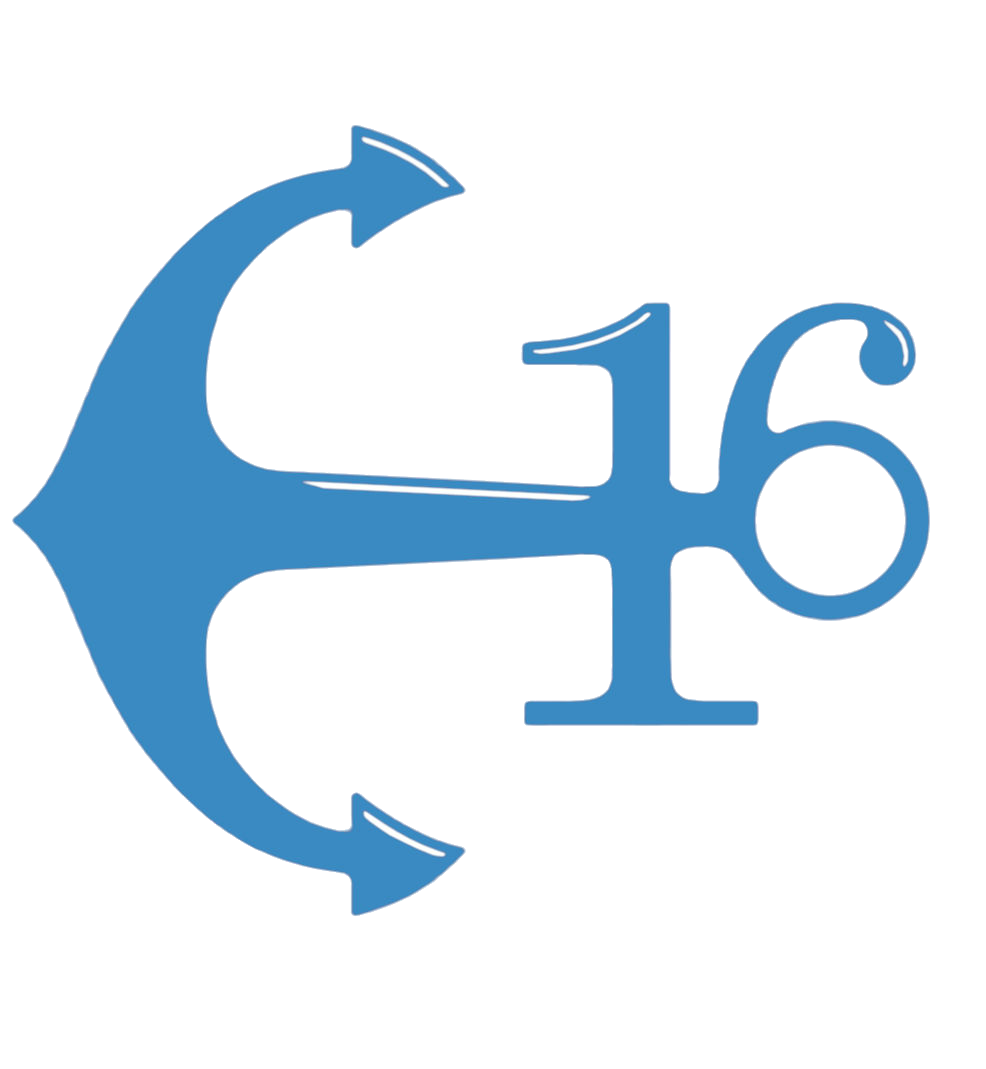 Role Title: E16 Community Land Trust Board Member Duration: 2 years (subject to being voted-in at AGM) Meetings: 1 Board Meeting per month and 1 other meeting per monthStart Date: TBCOverviewWe are Newham’s first Community Land Trust (CLT). A CLT is an independent body with the goal of developing and managing homes and other assets like community centres. This means local people are in charge of the housing, ensuring it remains genuinely affordable, based on what people actually earn. Our MissionWe are a powerful group coming together with one voice in E16, Newham.We want to make sure that we secure a regeneration in Custom House that works for all our residents regardless of tenure, whilst providing genuinely affordable housing for our community now and in the future.Our BackgroundE16 CLT was born out of the PEACH Housing Club, a group of more than 100 residents looking to secure regeneration in Custom House that works for the existing community, not just the Council. Residents feared the new homes built would not be affordable and people would have to relocate out the area, so came together through PEACH Housing Club to create an Alternative Regeneration Plan, based on what local people wanted. What we’ve Done so FarWe’ve achieved a lot in the last 18 months since our incorporation. We have recruited over 150 members, hosted several events to shape our plans and forged partnerships with Newham Council and other community-led housing projects. We’ve also secured funding from the GLA’s Community Housing Fund to help us do a feasibility study on sites we want to build new homes on and have successfully procured an architect to do this with us. What is the Responsibility of the BoardThe board is a team and as a whole is responsible for:Develop our CLT, agreeing policies and procedures for E16Recruit more members to get involved with E16Keeping in touch with other local organisationsLet members know what is going on through communications and meetingsRaising funds for our workManage our budgetWorking with other contractors and organisations to develop our plansWorking with the CouncilWhat you get From Being a Board MemberBeing part of an exciting project which will make a real difference to the communityGo on training and develop new skillsVisit other CLT’s and community-led housing projects to learn about how they workBe part of a movement across London and the UK pushing for more CLT homesWhat we’re looking forWe need a range of skills and experiences on our team but most of all we need local people who want to make a difference in their community and have some time to give:Desire to get more genuinely affordable housing for people in E16Can-do attitude and willingness to get things doneCommitment to attend a monthly board meeting on a weekday eveningAnother 6-8 hours per month to help with other tasks running the CLTExperience of living in E16 or an understanding of housing issues faced in E16/Newham Ability to work in a teamCommitment to the values of E16 CLT